§4701.  Execution stayed one year unless bond givenExecution shall not issue upon a judgment by default against an absent defendant in a personal action who has no actual notice thereof until one year after entry of the judgment unless the plaintiff first gives bond to the defendant with one or more sureties in double the amount of damages and costs, conditioned to repay to the defendant the amount of the judgment or any part thereof from which he may ultimately be relieved as a result of motion therefor. If a bond is given, any attachment of real or personal property or attachment on trustee process shall continue for 60 days after the bond is filed with the court. If a bond is not given, any such attachment shall continue for one year and 60 days after entry of the default judgment. If the defaulted defendant files within one year of the default judgment a motion for relief therefrom, any such attachment shall continue until 60 days after denial of the motion, if it is denied, and if the motion is granted in whole or in part, shall continue for the same period as the attachment would have continued if the default judgment had not been entered.The State of Maine claims a copyright in its codified statutes. If you intend to republish this material, we require that you include the following disclaimer in your publication:All copyrights and other rights to statutory text are reserved by the State of Maine. The text included in this publication reflects changes made through the First Regular and First Special Session of the 131st Maine Legislature and is current through November 1. 2023
                    . The text is subject to change without notice. It is a version that has not been officially certified by the Secretary of State. Refer to the Maine Revised Statutes Annotated and supplements for certified text.
                The Office of the Revisor of Statutes also requests that you send us one copy of any statutory publication you may produce. Our goal is not to restrict publishing activity, but to keep track of who is publishing what, to identify any needless duplication and to preserve the State's copyright rights.PLEASE NOTE: The Revisor's Office cannot perform research for or provide legal advice or interpretation of Maine law to the public. If you need legal assistance, please contact a qualified attorney.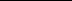 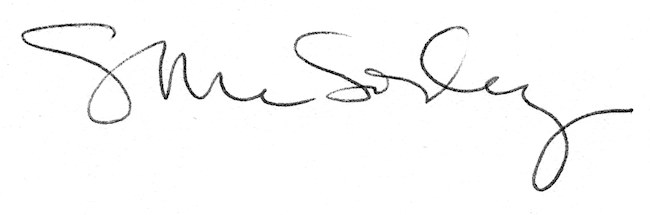 